This folder contains ENT MCQ questions for the years :
2010/2011/2012/2014/2016/2017/2018/2019/2020/2021
and from 3 folders of unknown years
 and notes for Laryngeal CA قام بجمع وترتيب هذه الأسئلة أحمد الخطايبة لغاية امتحانات سنة 2017 ..
 وتم إضافة وتنسيق الإمتحانات حتى عام 2019عن طريق طارقأبولبدة&عمار العضايلة ..
و امتحان 2020 عمل اسماعيل البدوي وامتحان 2021 عمل تمارا الزيود 
 وبإشراف لجنة الطب والجراحة ..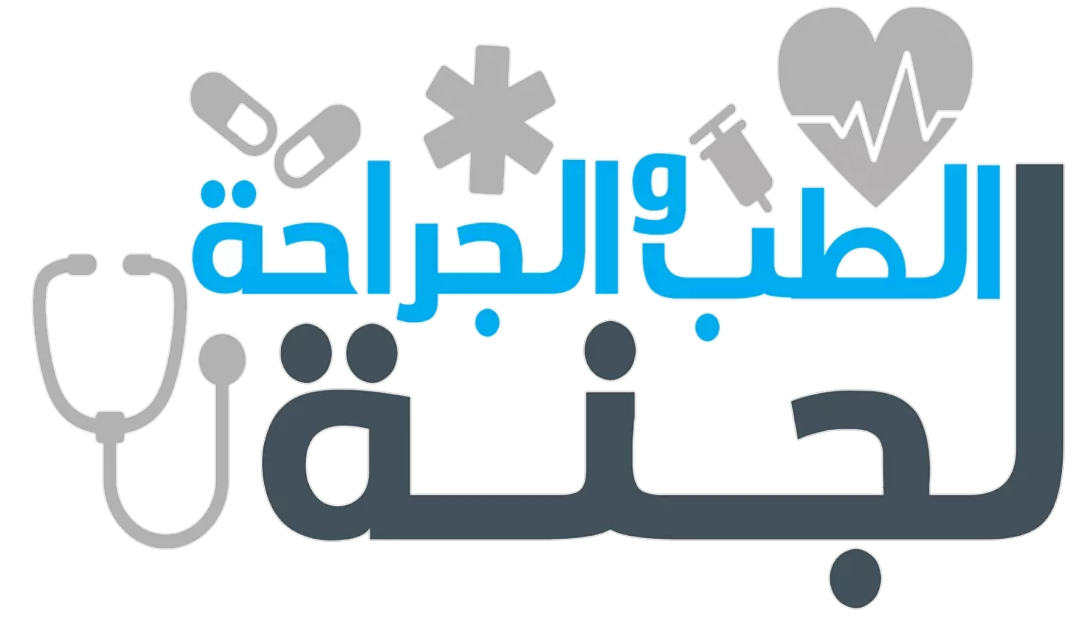 ENT final exam 2021Vocal nodules: Select one: a. Often require surgical therapy.b. Always result in dysphonia. C. Are congenital. d. Are usually unilateral. e. Usually respond to medical and behavioral therapy.In otomycosis, black-headed filamentous growth caused by Select one: a. Aspergillus niger b. Aspergillus fumigatus C. Aspergillus flavus d. Candida albicans e. DermatophytesWhat does not apply to benign positional nystagmus: a. Brief sudden attacks of vertigo. b. Precipitated by head movements. C. Supposed to be due to cupulolithiasis. d. Fatiguable. e. No latency period.Which of the following is indication for adenoidectomy: a. Malocclusion. b. Delayed speech development. c. Recurrent peritonsillar abscess. d. Recurrent tonsillitis. e. Pharyngeal abscess. What is not true about tubotympanic type of CSOM? Select one: a. Commonly occur as a complication of acute otitis media b. The discharge is scanty and purulent. C. The perforation in the pars flaccida. d. It rarely gives rise to serious complications e. Medical treatment is the first line of treatmentSlowly progressive conductive deafness in middle aged female with normal drum & Eustachian tube function is most probably due to Select one: a. Otitis media with effusion. b. Menier's disease C. Otosclerosis d. Tympanosclerosis. e. Presbyacusis.The narrowest part in the infantile larynx is: a. The supraglottic area b. The subglottic area C. The vocal cords. d. The pyriform sinus. e. None of the above.A newborn with cyanosis and respiratory difficulty improved by insertion of an oral airway. The most probable diagnosis is. a. Laryngomalacia. b. Congenital laryngeal web. c. Congenital subglottic stenosis. d. Congenital bilateral choanal atresia. e. Congenital vocal cord paralysis.What is not true about acute epiglottitis: Select one: a. Common in children. b. Caused by H.influenzae. C. Hoarseness is presenting symptom. ??d. Painful swallowing. e. Drooling of saliva.Which of the following is the most sensitive and specific test for an acoustic tumour. Select one: a. Brainstem evoked response audiometry. ??b. MRI with gadolinium. C. CT with contrast. d. Electrocochleography. O e. Air contrast CT.Neonatal hearing screening is done using: Select one: a. Tympanometry. b. PTA. C. BERA. d. OAE e. ECOG.Kiesselbach's plexus receives branches from all except Select one: a. Sphenopalatine artery. b. Superior labial artery. c. Posterior ethmoidal artery. d. Anterior ethmoidal artery. e Greater palatine arteryWhich muscle opens the larynx? Select one: a. Cricothyroid. b. Posterior cricoarytenoid. C. Lateral cricoarytenoid. d. Interarytenoid. e. Thyroarytenoid.The hallmark finding in Ramsy- Hunt syndrome is: Select one: a. Sensorineural hearing loss. b. Nystagmus (with vertigo) c. Facial paralysis. d. Otitis externa. e. Vesicles.The commonest cause of congenital stridor: Select one: a. Epiglottitis b. Vocal cord paralysis. c. Laryngael web. d. Subglottic stenosis. e. Laryngomalacia.Tonsillectomy should be considered for the following except Select one: a. Obstructive sleep apnea. b. Three episodes tonsillitis in three consecutive years. c. 2nd attack of peritonsillar abscess. d. Asymptomatic tonsillar hyperplasia. e. Unilateral tonsillar hyperplasia.Foreign bodies in the external canal, one is true: Select one: a. Are commonest in adults. b. Live insects should be removed with forceps. C. A postaural incision may be required for removal in some cases. d. Forceps should be used to remove round and smooth subjects.  e. Vegetable foreign bodies should be removed by syringing.A glottic tumour involving both cords with normal mobility and no extension to other sites is staged as: Select one: a. T1  b. T1a C. T1b d. T2 e. T3Peritonsillar abscess, the commonest etiology: Select one: a. Group a b-hemolytic streptococcus b. Haemophilus influenza c. Staphylococcus aureus d. mixed flora (aerobes and anaerobes) e. BacteroidesMainstay of treatment in acute otitis media in children is: Select one: a. Myringotomy b. Ear drops. C. Antibiotics orally or parentrally. d. Local and systemic antibiotics. e. Local and systemic antibiotics in addition to myringotomy.In patients with recurrent peritonsillar abscess, tonsillectomy is done Select one: a. Immediately?? b. 2 weeks C. 4 weeks d. 6 weekse. 12 weeks??Temporal bone fractures, one incorrect: Select one: a. The commonest is the longitudinal type b. Facial nerve involvement is rare with longitudinal fractures C. facial nerve involvement is common with transverse fractures d. Transverse fractures is less common than longitudinal fractures e. Bleeding from the ear is common with transverse typeNasal polyposis associated with all of the following diseases except Select one. a. Allergic rhinitis b. Cystic fibrosis C. Aspirin intolerance d. Kartageners syndrome e. Follicular tonsillitisStapedial reflex is mediated by: Select one: a. V and VII cranial nerves. b. V and VIl cranial nerves. C. VI and VIl cranial nerves. d. VII and VIII cranial nerves, e. VI and VIII cranial nervesWhich is the best treatment for a patient with allergy to dog dander. a. Avoidance. b. Terfenadine. c. Cromolyn. d. Beclomethasonel e. PrednisoloneAll of the following contribute to the sensory innervations of the external ear Except a. Great auricular nerve. b. Facial nerve. C. Jacobson's nerve. d. Auriculotemporal nerve. e. Vagus nerve.Meniere's disease, one true statement a. Vertiginous attacks characteristically occur without warning. b. A normal caloric response excludes the diagnosis. c. Endolymphatic hydrops is the underlying pathology. d. Copious otorrhoea is common. e. Progressive, high frequency SNHL is characteristic.Blood supply of the palatine tonsils includes all of the following except: a. Tonsillar branch of the facial artery b. Sphenopalatine artery C. Ascending palatine artery d. Dorsal lingual artery e. Ascending pharyngeal artery.All of the following are true except a. Sphenoid sinus drain into the sphenoethmoidal recess b. Maxillary sinus drain into the middle meatus c. Frontal sinus drain into the superior meatus d. Nasolacrimal duct open into the inferior meatus e. Anterior ethmoldal sinus drain into the middle meatusSeptal haematomas, one true statement Select one: a. Unilateral nasal obstruction is the commonest symptom. b. They are likely to resolve spontaneously without complications. C. Treatment is conservative unless an abscess develops. d. Usually traumatic in origin. e. All of the above.Malignant tumors of the paranasal sinuses, all are true except one: Select one: a. CT or MRI scanning is essential to determine the extent of the tumour. b. Biopsy is usually unnecessary as the diagnosis can be made radiologically. c. Adenocarcinoma is associated with woodworkers in the furniture industry d. Retropharyngeal and cervical lymph node metastases are uncommon. e. Squamous cell carcinoma is the commonest typeThe most common cranial nerve palsy in nasopharyngeal carcinoma is: Select one a. VII nerve b. V nerve C. IV nerve d. VI nerve e. XII nerveJuvenile angiofibroma, one false statement: Select one a. Benign.b. Non invasive. C. Adolescent male predominance. d. Nasal obstruction and epitaxis. e. 0.5% of head and neck neoplasmsThe most common cause of otitis media with effusion is: Select one: a. Nasopharyngeal neoplasm. b. Allergy C. Otitic barotraumas. d. Inadequate treatment of acute otitis media. e. Chronic sinusitis.The most important methodology in the diagnosis of unilateral peripheral vestibular lesions is: Select one: a. History: b. Physical exam C. Audiometric tests. d. Vestubular function test. e. Radiology.??During direct laryngoscopy examination, all of the following sites are visualized except: Select one: a. Epiglottis b. Arytenoides C. subglottic space d. Pyriform sinus e. Vocal cordsAll are true except: Select one a. The commonest manifestation of supraglottic carcinoma is hoarseness of voice b. Glottis carcinoma never present with nodal metastasis C. T1 supraglotic cancer, treatment of choice is radiotherapy d. Tumor limited to the larynx with vocal cord fixation staged as T3 e. Leukoplakia is premalignant for laryngeal carcinomaNasopharyngeal carcinoma, all of the following statement are true except: Select one: a. More common in Chinese population. b. Cervical neck mass is the commonest presentation. C. High index of suspicion is required for early diagnosis. d. Surgery is the treatment of choice. e. Biopsy is required for definitive diagnosisUnilateral foul smelling nasal discharge in a child, one should exclude: Select one: Rhinolith  Foreign body C. Choanal atresial d. Adenoid hypertrophy e. Antrochoanal polyp The malignant salivary gland neoplasm that shows the greatest propensity for perineural invasion is: Select one: a. Adenocarcinoma. b. Adenoid cystic carcinoma. C. Acinous cell carcinoma. d. Mucoepidermoid carcinoma e. Carcinoma ex-pleomorphic adenoma.2020Q1: Quinsy is the collection of pus in one of the following spaces:Select one:a. Peritonsillar spaceb. Parapharyngeal space c. Retropharyngeal space d. Within the tonsil crypts e. Sublingual space Q 2: The most common cause of vocal cord palsy is:Select one:a. Total thyroidectomyb. Bronchogenic carcinoma c. Aneurysm of aorta d. Tubercular lymph nodes e. Vinca Alkaloids therapy Q3: Regarding Acute epiglottitis, the most appropriate sentence is:Select one:a. Only occurs in children. b. Streptococcus pneumonia is the usual causative agent. c. The peak age of incidence is between 18 months and 3 years. d. It is characterized by mild fever and most commonly affect females. e. The airway should be secured primarily.Q4: A 6-month-old baby has had mild inspiratory stridor for the last 2 months. The most likely cause of this is:Select one:a. Laryngomalaciab. Acute epiglottitis c. Croup d. Tonsillar hypertrophy e. Foreign body aspiration Q5: A cause for conductive hearing loss may include all the following except:Select one:a. Otosclerosis b. Presbycusisc. Cholesteatoma d. Foreign body e. Tympanic membrane perforation Q6: True about safe Chronic suppurative otitis media (Tubotympanic disease):Select one:a. Etiology is multiple bacteriologyb. Oral antibiotics are not affective c. Ear drops and topical therapy have no role d. Otitic hydrocephalus is a known complication e. The treatment is exclusively and urgently surgical Q7 :All of the following are causes of bilateral nasal obstruction except:Select one:a. Adenoids. b. Allergic rhinitis. c. Antrochoanal polyp.d. Atrophic rhinitis. e. Ethmoidal polyp. Q8: SNHL, one is false:Select one:a. Presbycusis is the most common cause b. Associated with QT prolongation in Jervell and Lange–Nielsen syndrome c. Associated with goiter in Usher syndromed. Air conduction is better than bone conduction in the affected ear on Rinne’s test e. Idiopathic Sudden SNHL can be treated with steroidsQ9: Most common presentation in patients with nasopharyngeal carcinoma:Select one:a. Epistaxis b. Hoarseness of voice c. Nasal stuffiness and congestion d. Cervical lymphadenopathye. Ear pain Q10: One is derived from internal carotid artery:Select one:a. Anterior ethmoid arteryb. Sphenopalatine artery c. Maxillary artery d. Superior labial artery e. Greater palatine artery Q11: One is true about tympanometry:Select one:a. Perforated tympanic membrane gives type C tympanogram b. Tympanometry is not suitable for children less than 6 years of age c. Otosclerosis gives type C tympanogram d. Otitis media with effusion gives type B tympanograme. Ossicular discontinuity gives type B tympanogram Q12: 55 year old patient, Smoker, he presented with hoarseness and dyspnea, he was found to have laryngeal tumor that invaded the pre-epiglottic space, vocal folds are fixed. According to TNM staging, his primary tumor stage is:Select one:a. T1 b. T2 c. T3d. T4a e. T4b Q13: Complications of radiotherapy to the head and neck include all of the following except:Select one:a. Xerostomia b. Necrosis of bone c. Hepatic dysfunctiond. Cataract formation e. Thyroid cancer Q14: The abductor of vocal cord is:Select one:a. Cricothyroid muscle b. Posterior cricoarytenoid musclec. Lateral cricoarytenoid muscle d. Cricohyoid muscle e. Interarytenoid muscle Q15: Ideal tympanic membrane site for myringotomy incision and grommet insertion is:Select one:a. Anterior superior quadrant b. Anterior inferior quadrantc. Posterior superior quadrant d. Pars flacida e. Posterior inferior Q16: Early post-tonsillectomy complications include all of the following except:Select one:a. Pneumonia b. Referred otalgia c. Oedema of uvula. d. Bleeding secondary to infection. e. Anaesthetic complications. Q17: Most common site of bony osteomas among paranasal sinuses is:Select one:a. Maxillary b. Frontalc. Ethmoid d. Sphenoid e. Maxillary and ethmoid Q18: One of the following is false:Select one:a. Uvula papilloma usually associated with submucous cleftb. Bifid uvula may be a sign for submucous cleft c. Uvula deviation usually seen with peritonsillar abscess d. Tonsillar exudates usually seen with follicular tonsillitis e. Follicular tonsillitis could be managed by antibiotics and analgesics Q19: The best way to diagnose laryngomalacia is:Select one:a. Clinical history b. Neck soft tissue lateral view c. Flexible fibreoptic laryngoscopyd. Direct laryngoscopy under general anesthesia e. Videostroboscopy Q20: Type 1 hypersensitivity reaction is mediated by:Select one:a. IgG. b. IgA. c. IgE.d. IgD. e. IgM. Question 21??? All the following are true regarding Adenoid hypertrophy except:Select one:a. Sleep apnea may be present b. OME may be present c. Dysphagia may be present d. Nasal discharge and nasal speech may be presente. More common in children Q22: All points towards chronic middle ear effusion except:Select one:a. Negative Rinne’s test. b. Red tympanic membrane. c. Reduced mobility of the drum. d. Flat typmanogram. e. Conductive deafness. Q23: Which of the following are the two most important tools in diagnosing cholesteatoma?Select one:a. Otoscopy and radiographic imagingb. History and culture data c. Audiometry and otoscopy d. Radiography and audiometry e. Physical examination and patient demographics Q24: Hyperacusis in Bell’s palsy is due to the paralysis of the following muscle:Select one:a. Tensor tympani b. Levator palati c. Tensor veli palatini d. Stapediuse. Posterior auricular muscleQ25: Regarding symptoms in mouth and throat disease, one is false:Select one:a. Laryngeal cancer may cause odynophagia b. Quinsy may cause xerostomiac. Quinsy may cause trismus d. Laryngeal cancer may cause stridor e. Anticholinergic drugs may cause xerostomia Q26: In right middle ear pathology, weber’s test will be:Select one:a. Centralized. b. Normal. c. Lateralized to the right. d. Lateralized to the left. e. Negative. Q27: Regarding cholesteatoma, one is true:Select one:a. Should be left untreated b. Consists of columnar epithelium c. May metastasize to contralateral temporal bone d. Mainly treated medically e. Eustachian tube dysfunction may be an etiologyQ28: Best section in CT scan for maxillary sinus is:Select one:a. Axial. b. Coronal.c. Three dimensional. d. Sagittal. e. Transverse. Q29: Which of the following is the most common neoplasm of the tonsil?Select one:a. Lymphoma b. Metastatic carcinoma c. Squamous cell carcinomad. Salivary neoplasm e. Adenocarcinoma Q30: Vocal nodules, one false statement:Select one:a. Are more common in females b. Treated with speech therapy c. Typically occur midway along the vocal cordd. Rarely treated with micro-laryngeal excision e. On laryngeal examination appear soft, red and do not occur unilaterally Q31: Posterior nasal packing, which of the following statements is false?Select one:a. Almost always placed in conjunction with an anterior pack b. The most commonly used is a Foley's catheter/balloon (size 12 French) c. Seals the posterior nasal choana d. Patients should be admitted to the hospital e. Insertion of the Foley's catheter and inflation both done blindlyQuestion 32????All of the following regarding Antrochoanal polyp are true, except:Select one:a. Arises from maxillary sinus ostium and grows anteriorly. b. Is often a unilateral condition.c. Often affects younger populations. d. Is best treated using endoscopic sinus surgery. e. Simple polypectomy can magnify the risk of recurrence.Q33: The most common cause of epistaxis is:Select one:a. Hypertension b. Fracture nasal bone.c. Blood diseases. d. Idiopathic. e. Hereditary hemorrhagic telangiectasia. Q34: Which type of petrous bone fractures will most likely cause facial nerve paralysis:Select one:a. Longitudinal fractures b. Transverse fracturesc. Comminuted fractures d. All types of fractures result in facial paralysis immediately e. Spiral fractures Q35: The typical audiogram finding in noise induced hearing loss is:Select one:a. Conductive hearing loss in the low frequencies b. Conductive hearing loss at 4000 Hz c. Sensorineural hearing loss at 2000 Hz d. Sensorineural hearing loss at 4000 Hze. Mixed hearing loss in the high frequencies Q36:Which of the following symptoms is most suggestive of allergic rhinitis?Select one:a. Anterior rhinorrhea b. Posterior rhinorrhea c. Itching and sneezingd. Nasal congestion e. Purulent post nasal drip Q37:True about Eustachian tube are:Select one:a. Length is 36 mm in adultsb. Contraction of tensor palate muscle closes the tube during swallowing c. The outer one third of the tube is cartilaginous d. More horizontal in adults e. Angulated in infants Q38: Prolonged use of vasoconstrictor nose drops results in:Select one:a. Rhinitis sicca. b. Vasomotor rhinitis. c. Allergic rhinitis. d. Rebound phenomenon. e. Mulberry turbinates. Q39:Which subtypes of Human Papilloma Virus (HPV) are associated with most of juvenile onset recurrent respiratory papillomatosis cases?Select one:a. 11 and 16. b. 6 and 16. c. 6 and 11.d. 16 and 18. e. 31 and 33. Q 40:Which of the following statements is true regarding nystagmus classical of BPPV?Select one:a. It is not fatigable. b. It is ageotropic. c. It has a latent period.d. The latent period is more than 2 minutes e. It is up-beating horizontal nystagmus20191-Muscle which paralyzed at facial nerve palsy and causes hyperacusis :
Stapedius2- Site of myringotomy :
Anterior inferior 3- Results of audiometry for Noise induced hearing loss : 
Sensorineural hearing loss at 4000 frequency4- Laryngeal cancer with solitary LN above 3 cm :
N2A5- Laryngeal cancer with vocal cord fixation and invading Para glottic space :
T36- For confirmation of nasopharyngeal carcinoma we use :
endonasal fibro-optic 7- One of the following is not a cardinal feature of chronic sinusitis : 
Fever8- Most common presentation of nasopharyngeal carcinoma: 
Cervical lymphadenopathy 9- One is not cause of unilateral nasal obstruction : 
antochoanal polyp10-Most common site of paranasal osteoid :
Frontal sinus 11- Wrong regarding Tracheostomy :
High pressure low volume cuff of tube12- Wrong regarding Inverted papilloma :
more in female13- Facial palsy due to acute otitis media :
IV antibiotics & steroids 14- History of mild stridor for 6 month infant for 2 months , most likely diagnosis :
laryngeomalacia15- Confirmatory test for diagnosis of laryngomalacia : 
flexible laryngoscopy 16-Most common complication of acute otitis media :
Mastoiditis17- Most common cause of epistaxis :
nasal bone fracture18- abductor of vocal cords : 
Posterior cricoarytenoid muscle19- True regarding BBPV nystagmus :
There is Latency period20-One is not a complication of early tonsillectomy :
Bleeding due to infection ( late- complication )21-Wrong regarding adenoid : 
immediate surgery for adenoid is needed even with minor symptoms22- Earliest manifestations of acoustic neuroma : 
Tinnitus and loss of corneal reflex23- Q about hearing assessment :
?? inner hair ?24- True about Eustechian tube :
its length is 36 mm25- True about safe type of chronic suppurative otitis media :
Polymicrobial in origin 26-Orientation of CT scan to diagnose maxillary sinusitis : 
coronal section 27- Wrong about Vocal cord nodules : 
Usually are midway.28-Wrong about treatment of posterior epistaxis :
We insert foley’s catheter and inflate it blindly.29-Most common cause of vocal cords paralysis : 
Total thyroidectomy30-Wrong statement :
submucosal cleft palate is associated uvula papilloma 31- Most common fracture that causes facial nerve palsy :
Transverse fracture32- Most suggestive symptoms of allergic rhinitis : 
sneezing itching33-Quinsy tonsil is collection of pus at :
peritonsillar space34- Nasal obastuction after long term using of vasoconstrictor : 
rebound phenomenon 35- Wrong association : 
Quinsy tonsil is associated with xerostomia36- One is not a charactestic feature of otitis media with effusion : 
Red tympanic membrane37- Best tests for diagnosis of Cholesteatoma :
otoscopy and radiological 38- Wrong statement : 
Usher’s syndrome is associated with goiter39-Wrong matching : 
watery discharge with allergic rhinitis ( I’m not sure ) 2018All of the following are contraindication for adenictomy except
Cleft lipImpedince audiometry for otosclerosis ?
Normal pr. Low compliancePt 65 Yo with SNHL (unilateral at Rt side) + tinnitus what's next step ? brain MRINot Indication for tonsillectomy 
Parapharyngyal abscessRamsy hunt syn .. Which is wrong ?
95 % back to normal ?Hyperacusisbells palsyTrigeminal supply all of the following except Buccinators Wrong about SE of radiotherapy?Hepatic dysfunction 6 weeks child with stridor what is the most common cause LayrngomalaciaPosterior nasal packing?Blindly ? Type of tonsil CAsquamous cell carcinomasBranch From internal carotid artery ?Anterior EthmoidalWrong about Vocal noduleoccur at midway of vocal cord Conductive hearing loss exceptPresbycusis50 yrs male with recurrent epistaxsis, bleeding spots were identified in rt anterior septum, next stepSilver nitrate cautery Not seen is chronic otitis media w effusionRed membraneCause for cholesteatoma ?ETD ( Eustachian tube dysfunction)Otosclerosis tympanometryNormal pr high complianceSNHL at4000hzWrong about nasopharyngeal ca ???Wich of the following is wrong ashur syndrome has goiterAdult patient came with otits media with effusion what is ur next . flexible nasal endoscopyWhich is wrong Supraglotticca present(or first presentation ) with hoarsenessMost early lymph node or agressivemetsSupraglottic Wrong about symptom of laryngeal CA ?wheezeWhich is wrong :quinsy between tonsillar capsule and superior constrictor muscleNot indication for tracheostomy  lung consolidationVertigopositive positional test with nystagmusWhich ia wrongOAE (otoacoustic emissions )  for internal hair cell SNHL except:otosclerosispaplimatosis with submucosal cleftThe muscle which produces abductionPosterior cricoartynoidIn neck disectionPreserve phrenic... Vagus.. Glossopharyngeal..2017strep. Pneumonia , for :
APMSteeple sign for :
acute laryngotrachWrong about laryngomalacia:
50% need surgeryCase hearing loss:
R SN LDose not cause cancer:
syphilisLaryngeal tumor with m1 :
stage IVcChild with purulant discharge and epistaxis:
rlue out FBTreatment of maxillary cancer:
maxilectomy followed by radiation  (not sure)Otosclerosis wrong:
always bilateralCholestotoma right :
Eustachia tube dysfunction4 years old fever 39 progressive dyspneoa, dynamicall stable , managment :
lateral xray theatreMuscle that close eustachian tube ? Not part of Kiesselbach's plexus:
inferior labialBest evaluation for otitis media with effusion:
impedance audiometry Choanal poly:
maxillary sinusEthmoidal polyp:
allergic originWrong about mennier:
vertigo lasts seconds to minutes (may be this)
Paroxysmal vertigo
Low frequency SNHL
Cochlear symptoms preceding vestibular symptomsNot cuz of snoring:
angiofibroma (may be this)
papillomatosiselderly sensorineural hearing loss and tinnitus:
brain MRIFirst sign in laryngeal CA:
voice changenasopharyngeal tumor :
neck massunilateral effusion ,adult : 
flxiblenasoendoscopy (not sure)cholesteatoma diagnosis :
otoscopeUsed tuning fork:
512
256Carhart Notch:
2.0 kHzRhinitis medicamentosa:
oxymetaxolamidcadaveric position of vocal cords:
paralyzed abd abducted
bowingadenoid hypertrophy:
corpulmonaleRx for conalatrasia:
oral airwayRegarding bell's palsy , which M is affected ?
stapidius Mrumsy hunt syndrome:
varecilla zosterAdeniod - wrong covered by squamousWrong about benign paroxysmal positional vertigo:
Nin fatigueableactive contraction of eustachian tube by:
Tensor veli palatine (not sure)2016T3 N2 M0 (about glottis or supraglottis ), which stage :
stage I
StageII
Stage III
Stage IV **
Stage V
Regarding laryngomalacia ,by which of the following you can diagnose :Clinical (Hx + PE ) ???!
Fiberoptic flexible laryngoscopy **Wrong about Meniere's disease:High frequency HL **Bad prognosis in sudden hearing loss :
associated with vertigo
Low frequencyElderly Wrong about Facial nerve palsy :
Only 50% will be recoveredEthmoid sinus tumor is :Neoplastic in originInfective in origin In Epistaxis , if anterior packing is failed ,what is the next step ?Posterior packigTracheostomy decrease dead space by :80-100 % 
60-70 % 30-50 % ** 10-20 % 20-25%Common site for Malignancy :Maxillary sinus **Frontal sinus Laryngeal Cancer /1st sign :
Hoarseness**All of the following are benign except :MucoceleNeurobalstoma **PapillomaSupraglottic tumors except:More aggressive Lymph mets to epiglottic areaInvade pre-epiglotic area **AOM with effusion :All of the above Regarding allergic rhinitis all except :Type 1 hypersensitivity **The causative organism in Epiglottitis is :
H.influanza**Parainfluenza I & IIOsteoma in fontal bone  : slow progression  maybe asymp.  can progress to deformity  ALL OF ABOVE**Vocal cod :
No lymph nodes**Case : 3-year-old male was brought to your clinic with his mother complaining of metallic in his ear ,you are the resident there , You are going to :
GA + removal Send him home and wait for 48 hours then let him come back and remove it under GA None of the above Hearing loss assessment in the neonate by :ARB (Auditory Brainstem Response)**All the following are ototoxic except: 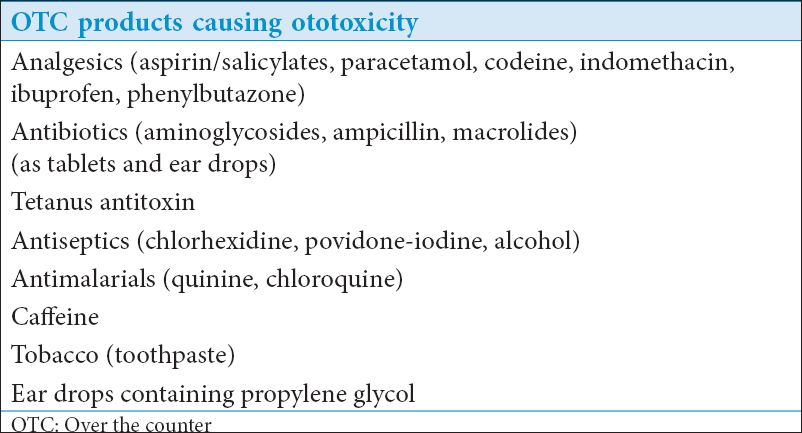 Regarding Otosclerosis (which is CHL)  ,which one is wrong :
Speech discrimination test is affected **
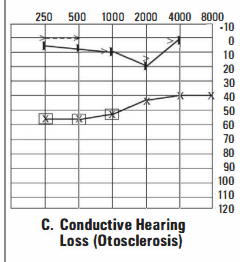 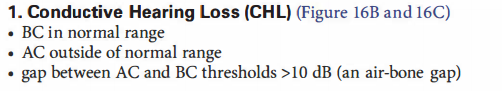 The most common type of tongue cancer is :
squamous cell carcinoma **Fossa of Rosenmuller in :
NasopharynxQuestion regarding secondary hemorrhage as a complication of tonsillectomy … I think it was about its management : all true except : 2ndry h’age is managed by cautery **Acute otitis media :Streptococcus pneumonia **Epiglotitis treatment :cefuroxime, cefotaximeThe most common site of tongue cancer is : lateral border of the tounge **Incision btw 1st thyroid cartilage and cricoid cartilage  One of the following is true :
a .good procedure b. complicated as laryngeal stenosis c. Cricothyroidotomyd. non of the above ??e. all of the aboveSecond primary tumor + laryngeal cancer occur  in : Esophegus **Best ttx of glottis can :Radio+surgery /radio /surgery **Bilateral recurrent laryngeal nerve injury occurs in ….All of the following regarding temporal bone fracture is true : 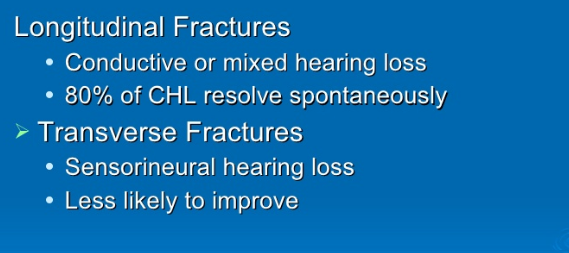 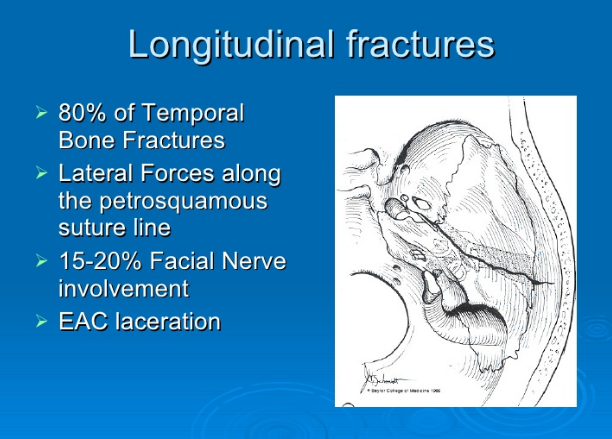 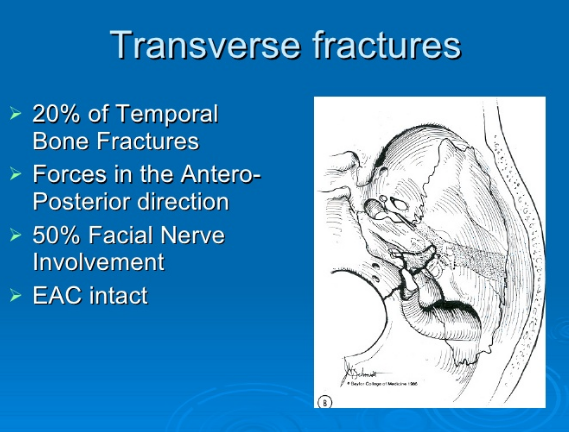 Angiofibroma :all of the above **Bleeding nasal polyps : hemangioma in nasal septa ** Adenoid face features except – pinch nose **Do not use Pneumatic otoscopy in  :Most common ca in head w neck :Squemous cell carcinoma ** Antrochonal polyps Except: pre malignant **The commonest malignant tumour ….: Squemous Cell CA **Most common symptom of nasopharyngeal tumor : upper neck mass **2014Wrong about benign positional vertigo:No latency period **Regarding septalhaematomas, one of  the following is trueSeptalhaematomas are usually traumatic  in origin **Unilateral nasal obstruction is the commonest symptomThey are likely to resolve spontaneously without complicationTreatment is conservative unless an abscess develops.All of the aboveA patient with chronic suppurative otitis media, one is correct:On audiogram: Air conduction 10, bone conduction 5On audiogram: Air condution 40, bone condution 20Type C tympanogramSpeech decrimination is affected Correct about vocal cord nodules:At the junction bw ant 1/3 and post 2/3 **Posterior commissures At the junction bw ant 2/3 and post 1/3The best method to diagnose submucosal vocal lesions: Indirect laryngoscopyDirect flexible laryngoscopyDirect rigid laryngoscopyVideo stroboscopyTrue about removal of foreign bodies in the ear:Vegetables are removed by syringingRound metallic object are removed by forcepsm **Live Insects are removed by forcepsPostauricular incision is sometimes neededI guess its wrong :/ A newborn with cyanosis which was relieved after oral airway:Bilateral choanal atresia **Congenital vocal cord paralysisLaryngeal weblaryngomalaciaRegarding tinnitus, all the following are correct, except:Subjective tinnitus is heard by the patient onlyObjective tinnitus is more likely to be treatedAspirin can cause tinnitusTinnitus in patients with SNHL is made worse in quiet environmentMaskers are not needed in patients with hearing aids **???Which one is used to assess hearing in infants :ABR OAE **Which is important in early allergy :
a) IgEb) IL-6
c) IL-4d) bardykinin
e) all of aboveMalignant otitis externa caused by :S.aureusH.influenzaPseudomonus ** All true about Meniere disease except :Fluctuant hearing lossTinnitus ..All of above A and b are true Palatine tonsils are supplied by all except:Sphenopalatine **Facial Ascending palatineDorsal lingualAscending pharyngealabout  adenoids: Lined by sequamous epithelium No cryptsNo capsule In the posterior nasopharynx **About quinsy pus lies :Lateral to the superior constrictor muscle medial to the superior constrictor muscle ??????Cholesteatoma mostly found :
a) attic       b) posterior to the hand of malleoulsc) anterior to the  hand of malleoulsd) ??
e) none of abovewhich one is wrong about laryngeomalacia: 
a) needs surgery immediately **
b) appears as sigma sign c) may need tracheostomy  
d)?? 
e)?? Stapedial reflex is mediated by: a. V and VII cranial nerves. b. V and VIII cranial nerves. c. VI and VII cranial nerves. d. VII and VIII cranial nerves ** e. VI and VIII cranial nervesTreatment of allergic rhinitis, all are true except one: a. A voidance of allergens is frequently impractical. b. Desensitization based on skin testing is useful in some cases of hay fever. c. Vasconstrictor drops provide effective immediate relief. d. Antihistamines give useful relief of nasal obstruction, but have little effect on     Sneezing and rhinorrhea e. Topical steroids is the mainstay of the managment of symptoms  patient came with hearing loss . On examination of a patient: Weber’s test lateralizes to the right. Rinne test is bilaterally positive. The diagnosis is:Right CHLLeft SNHL **Right SNHLLeft CHLBilateral SNHL Regarding bell’s facial palsy, one is incorrect:Should be diagnosed only after exclusion of other causesCan be recurrectCan be bilateralThere is ipsilateral facial weaknessEMG and NCS are of no value ?????Most common cause of acute OM with effusion:a) Inadequate treatment of acute OM **b) adenoids c) ETD most common site for osteoma: a) frontal **b) maxillary c) ethmoidal most common neoplasm of maxillary antrum is :
a) seqaumous cell ca **
b)adenocarcinoma  Patient with angiofibroma what will u do:a) surgery b) radiotherapyc) wait spontaneous regretion* i don’t remeber the choices but the lecture mentioned the tttPrimarily Surgical with pre-operative embolizationwhich one of the following neoplasm doesn’t cause neck lymphnodesenlragment :
a) hypopharyngealb) glottic  ???c) subglottic d)tumors of base of tonuge
e)?  most common presentation of laryngeal tumors :Hoarsness of voice **ttt of stage l laryngeal tumors:
a) radiotherapy
b) chemotherapy
c) surgery
d) radio-chemotherapy  Which is not an indication for tracheostomy :
uncomplicated asthmalate complication of tracheostomy :Tracheal stenosis persistance of bucconasal membrane will cause:Choanal atresia  Steeple sign is seen in:
acute laryngeotracheobronchitis
 life threating case in children : a) bilateral adductors muscle paralysis  **b) ) bilateral abductors muscle paralysisc) laryngeal nerve paralysis d)?e)?A newborn with cyanosis which was relieved after inserting oral tube  airway:Bilateral choanal atresia **most common site of epistaxis :Little’s area the site of Reinke edema:2012On examination of a patient: Weber’s test lateralizes to the right. Rinne test is bilaterally positive. The diagnosis is:Right CHLLeft SNHL **Right SNHLLeft CHLBilateral SNHLThe most important method for diagnosis of unilateral vestibular nerve lesion is:HistoryPhysical ExaminationAudiometryVestibular function testsRadiology **The screening test for neonatal deafness is:OAE **BEARAudiometryElectrocochleographyBERRegarding bell’s facial palsy, one is incorrect:Should be diagnosed only after exclusion of other causesCan be recurrectCan be bilateralThere is ipsilateral facial weakness **EMG and NCS are of no valueThe hallmark of Ramsy-Hunt syndrome is:Vesicles **Facial weaknessOtitis externaWrong statement about (???): Antral washout is both diagnostic and therapeuticThe hallmark of the treatment of fungal sinusitis is antifungal drugs **Most common cause of acute OM with effusion:Inadequate treatment of acute OM A woman presented with right parotid swelling as a result of infection. The likely microorganism is:PseudomonasBacteroidesStrep. PyogenesStaph aureus **Wrong about angiofibroma:It is not invasive **Affects adolescent malesIn the posterolateral wall of the nasal cavityWrong about benign positional vertigo:No latency period **FatiguablePostulated to result fromcopulithsSudden attackOne of the following is an indication for adenoidectomy:Malocclusion ** ??Pharyngeal abscessPeritonsillar abscess3rd attack of tonsillitis One is not an indication for tonsillectomy??More than 3 attacks in 3 consecutive years ** ( in 1 year ) ??Asymptomatic tonsillar hyperplasiaUnilateral tonsillar hyperplasiaObstructive sleep apnoeaCorrect about Mennier’s disease:Underlying pathology is endolymphatichydrops **Presents with progressive high frequency SNHLPerineural involvement in which tumor:Cystic adenoid carcinomaRegarding septalhaematomas, one of  the following is trueSeptalhaematomas are usually traumatic  in origin **Unilateral nasal obstruction is the commonest symptomThey are likely to resolve spontaneously without complicationTreatment is conservative unless an abscess develops.All of the aboveWhich muscle opens the larynx:Lateral cricoarytenoidPosteriorcricoarytenoid **Anterior cricoarytenoidCricothyroidA patient with chronic suppurative otitis media, one is correct:On audiogram: Air conduction 15, bone conduction 5On audiogram: Air condution 40, bone condution 20Type C tympanogramType B tympanogram with normal values  Stapedial reflex is mediated by what nerves:VII and VIII **VI and VIIV and VIIIVI and IXVIII and IXAll of the following nerves supply the external ear, except:Jacksonian nerve **Great auricularVagusTrigeminalAuriculotemporal nerve Correct about vocal cord nodules:Usually unilateralUsually responds to medical and behavioural therapy **Usually needs surgery The best method to diagnose submucosal vocal nodules: Indirect laryngoscopyDirect flexible laryngoscopyDirect rigid laryngoscopyVideo stroboscopy **What is the stage of glottis cancer involving both cords with no fixation and no spreading outside the cords:IIaIBIIIIIMost common cause of congenital stenosis:Laryngomalecia **Subglottic stenosisVocal cord paralysisWhat is the narrowest portion of the upper respiratory tract in a child?Glottis.Supraglottic.Subglottic **Trachea.Oropharynx.Wrong about stridor: In epiglottitis, x-ray reveals characteristic steeple’s sign **There is no place for antibiotic treatment in croupIn laryngomalacia, there is characteristic omega shape epiglottis Wrong about acute epiglottitis:Presentation of hoarseness of voiceUsually affects children **Tongue depressors are contraindicated in a child leaning forward with droolingAll the following arteries share in the formation of Kisselback plexus, except:Anterior ethmoidalPosterior ethmoidal **Greater palatineSphenopalatineSuperior labial arteryWrong about chronic suppurative OM:Secretions are usually scanty and purulentThere is perforation in the pars tensaTrue about removal of foreign bodies in the ear:Most common in adultsVegetables are removed by syringingRound metallic object are removed by forcepsInsects are removed by forcepsPostauricular incision is sometimes needed ** ??A newborn with cyanosis which was relieved after oral airway:Bilateral choanal atresia **Congenital vocal cord paralysisLaryngeal weblaryngomalaciaA middle aged woman presented with slowly progressing conductive hearing loss. On examination, normal tympanic membrane and normal eustechian tube. The likely diagnosis is:PresbyacusisOtosclerosis **Meniere’s diseaseTympanosclerosisOne of the following is not used in the treatment of nasal polyps:Systemic steroidslocal steroidssimple polypectomyAntibiotics **Functional endoscopic sinus surgeryUnilateral foul smelling nasal discharge in a child, one should exclude:RhinolithForeign body **Choanal atresiaAdenoid hypertrophyAntrochoanal polypAll about tracheostomy are correct, except:The tube must be defalted frequently There are no contraindications for percutaneous tracheostomy **The thyroid isthmus can be either ligated or retractedRemoval of tracheal rings is only in adultsLong standing tracheostomy needs closure in theatre Wrong answer paranasal sinus tumours: Usually there is no need for biopsy as radiology is almost diagnosticInvolvement of the retropharyngeal and cervical lymph nodes is uncommonWhich of the following is the most sensitive and specific test for an acoustic tumour: a. Brainstem evoked response audiometry b. MRI with gadolinium. ** c. CT with contrast. d. Electrocochleography.e. Air contrast CT.The treatment of choice for acute OM is:Oral and parenteral antibioticsLocal and systemic antibioticsEar dropsMyringotomySteroidsA and B I see the same , so don’t know which one is correct.Regarding tinnitus, all the following are correct, except:Subjective tinnitus is heard by the patient onlyObjective tinnitus is more likely to be treatedAspirin can cause tinnitusTinnitus in patients with SNHL is made worse in quiet environmentMaskers are not needed in patients with hearing aidsIn patients with dog dander allergy, the best treatment is:CromolynSteroidsAntihistaminesDecongestantsAvoidance **20111. External auditory meatus is cartilagenous in it’s: a. Outer 2/3
 b. Outer 1/3 **
 c. Inner 2/3
 d. Inner 1/3
 e. None of the above2. External ear is supplied by: a. V nerve
 b. IX nerve
 c. X nerve
 d. Cervical plexus
e. All of the above **3. Chief symptoms of otosclerosis are:a. Deafness and tinnitus **
 b. Deafness and vertigo
 c. Deafness and aural fullness
 d. Tinnitus and vertigo
 e. Vertigo4. Flat tympanogram is seen in: a. Otosclerosis
 b. Secretory otitis media
 c. Meniere’s disease
 d. TM perforation
 e. b+d **5. What is not true about tubotympanic type of CSOM? a. Commonly occur as a complication of acute otitis media
 b. The discharge is scanty and purulent **
 c. The discharge is profuse and mucopurulent
 d. It rarely gives rise to serious complications
 e. Medical treatment is the first line of treatment6. Which of the following structures drain into the inferior meatus? a. Maxillary sinus
 b. Ethmoid sinus
 c. Sphenoid sinus
d. Nasolacrimal duct **
 e. All of the above7. Nasal polyposis, all of the following are true except: a. Allergic rhinitis is the underlying etiology
 b. Usually arise from the ethmoid sinus.
 c. Medical treatment is effective in many cases ** ??
 d. Recurrence is common after surgery
e. Nasal obstruction is a predominant symptom8. Allergic rhinitis is usually mediated by:a. IgA
 b. IgG
c. IgE **
d. IgM
 e. IgD9. Unilateral foul smelling nasal discharge in a child, one should exclude: a. Rhinolith
 b. Foreign body **
 c. Choanal atresia
d. Adenoid hypertrophy
 e. Antrochoanal polyp10. Peritonsillar abscess is differentiated from acute tonsillitis by: A. It is unilateral
 b. There is change in voice and dribbling of saliva
c. There is trismus ** ??
d. Tonsil is pushed medially
e. All of the above11. Commenst Sinus involved in cancer is: a. Maxillary sinus **
 b. Frontal sinus
 c. Ethmoid sinus
 d. Sphenoid sinus
 e. None of the above12. Preferred treatment for carcinoma maxillary sinus is:a. Surgery
 b. Radiotherapy
 c. Radiotherapy followed by surgery
d. Surgery followed by radiotherapy **
 e. Chemotherapy13. Trismus in Parapharyngeal abscess occurs due to spasm of: a. Temporalis muscle
 b. Medial pterygoid muscle **
 c. Lateral pterygoid muscle
 d. Masseter muscle
 e. Superior constrictor muscle14. Vocal nodules present usually at: a. Anterior commissure
 b. At the junction of the anterior 1/3 and posterior 2/3 of the cord **
 c. Middle of the cord
 d. Anterior 2/3 & posterior 1/3 junction
 e. None of the above15. The earliest laryngeal cancer to be diagnosed is: a. Supraglottic
 b. Subglottic
 c. Glottic **
 d. Transglottic
 e. Postcricoid16. What doesn’t apply to laryngomalacia?a. Hoarseness is absent
 b. It is the commonest cause of stridor in neonates
 c. Tracheostomy is frequently required **
 d. Diagnosis is made by fibroopticnasolaryngoscopy
 e. Disappears by the age of 2 years17. Quinsy, all of the following are true except: a. This is defined as a peritonsillar abscess
 b. It is commonest in young adults 
c. The pus lies in the space between the superior constrictor muscle and the carotid     Sheath **
 d. Trismus and dribbling are clinical features
 e. Treatment consists of systemic antibiotics and drainage18. A laryngeal cancer limited to the larynx and causing vocal cord fixation is staged as: a. T1.
 b. T2a.
 c. T2b.
d. T3.  **
 e. T4.19. Which is not one of the most likely sites for occult primary tumour? a. Nasopharynx.
 b. Tonsil.
 c. Base of tounge.
 d. Pyriform sinus.
 e. Buccal mucosa. **20. Which of the salivary glands tumours has perineural propensity? a. Pleomorphic adenoma.
 b. Acinic cell tumour.
 c. Mucoepidermoid carcinoma.
d. Adenoid cystic carcinoma **
 e. Warthinstumour21. The uncinate process is a portion of which bone: a. Maxillary.
 b. Ethmoid.**
 c. Palatine.
 d. Frontal.
 e. Sphenoid.22. Meniere’s disease characterized by all except: a. Vertigo.
 b. Tinnitus.
 c. Endolymphatic sac hydrops.
 d. Symptoms may give an aura.
 e. High frequency fluctuating hearing loss. ** (low frequency)23. Juvenile angiofibroma, one false statement: a. Benign.
b. Non invasive. **
 c. Adolescent male predominance.
 d. Nasal obstruction and epistaxis.
 e. 0.5% of head and neck neoplasms. 24. The commonest malignant tumour of the tonsil: a. Hodgkin’s lymphoma.
 b. Non-hodgkin’s lymphoma.
 c. Adenocarcinoma.
 d. Mucoepidermoid carcinoma.
 e. Squamous cell carcinoma. **25. Treatment of allergic rhinitis, all are true except one: a. A voidance of allergens is frequently impractical.
 b. Desensitization based on skin testing is useful in some cases of hay fever.
 c. Vasconstrictor drops provide effective immediate relief.
d. Antihistamines give useful relief of nasal obstruction, but have little effect on 
Sneezing and rhinorrhea ** ??
 e. Topical steroids give useful relief of most symptoms.26. Congenital choanal atresia, one true statement: a. This is most commonly a membranous closure.
 b. It is most commonly bilateral.
 c. It occurs more often in males.
 d. If unilateral, it tends to present late with persistant watery rhinorrhea**  ??
e. Bilateral cases may be fatal27. Stapedial reflex is mediated by: a. V and VII cranial nerves.
 b. V and VIII cranial nerves.
 c. VI and VII cranial nerves.
d. VII and VIII cranial nerves. **
 e. VI and VIII cranial nerves28. Which of the following is the most sensitive and specific test for an acoustictumour: a. Brainstem evoked response audiometry. **
 b. MRI with gadolinium.
 c. CT with contrast.
 d. Electrocochleography.
 e. Air contrast CT.29. Which muscle opens the larynx? a. Cricothyroid.
 b. Posterior cricoarytenoid. **
 c. Lateral cricoarytenoid.
 d. Interarytenoid.
 e. Thyroarytenoid.30. What is the narrowest portion of the upper respiratory tract in a child? a. Glottis.
 b. Supraglottic.
 c. Subglottic.**
 d. Trachea.
 e. Oropharynx.31. Which of the following masses present as midline neck masses? a. Branchial cyst and carotid body tumor.
 b. Branchial cyst and thyroglossal duct cysts.
 c. Thyroglossal duct cysts and dermoid cysts **
 d. Pharyngoceles and laryngoceles.
 e. Lymphangioma.32. The velopharyngeal sphincter is composed of all of the following except: a. Levatorveli palatine.
 b. Palatopharyngeus.
 c. Superior pharyngeal constrictor.
 d. Middle pharyngeal constrictor. **
 e. Muscularisuvulae.33. Which is true about antrochoanal polyps?a. They are the most common type of polyps.
 b. Arises from the lining of ethmoid sinus.
 c. The mainstay of treatment is medical.
 d. It is common in old age groups.
 E. The patient has good inspiratory airway with blockage on expiration. **34. The infant Eustachian tube differs from that in adults in that the tube in infant is:  a. Longer.
 b. Shorter. **
 c. Less compliant.
 d. Stiffer.
 e. More efficient.35. Congenital stridor: one false statement a. An inhaled foreign body should be excluded.
 b. A vocal cord paralysis may be present
 c. If due to laryngomalacia, the prognosis is good.
 d. Expiratory stridor usually indicates supraglottic obstruction**??
 e. If an infant with a normal appearance of the larynx, an enlarged thymus may exist.36. Unilateral otitis media with effusion in an adult, one should exclude: a. Malignant tumours of the middle ear cleft.
 b. Adenoid hypertrophy.
 c. Oropharyngealtumours.
 d. Nasopharyngeal tumours. **
 e. Allergic rhinitis.37. Bell’s palsy: a. UMN lesion of the facial nerve.
b. LMN lesion of the facial nerve. **
 c. Trigeminal nerve lesion.
 d. Surgery is required in most of cases.
 e. Full recovery uncommon.38. Which is not a sign of retracted tympanic membrane? a. Prominent lateral process of malleus.
b. Normal cone of light. **
 c. The handle of malleus becomes more horizontal.
 d. Air bubbles.
 e. Dilated blood vessels on the tympanic membrane.39. Which is not associated with allergic rhinitis? a. Nasal obstruction.
 b. Sneezing.
 c. Itching.
 d. Purulent rhinorrhea **
 e. Positive skin testing.40. Nasopharyngeal carcinoma, all of the following statement are true except: a. More common in Chinese population.
 b. Cervical neck mass is the commonest presentation.
 c. High index of suspicion is required for early diagnosis.
 d. Surgery is the treatment of choice. **
 e. Biopsy is required for definitive diagnosis.ENT 2010The best and most desirable treatment for allergy is :SART-based immunotherapyskin test-based immunotherapynonsedative antihistaminenasal corticosteroidallergen avoidance **Most common cause of infant stridor:Laryngomalacia**laryngeal webmost common cancer metastasize to cervical L.N:naso pharyngealcarcinoma **the most common cause ofperiannual allergy is:fruit allergyeggdust mite **drugtinnitus in all except :loud noisemeniere's diseasehigh sensorineural loss –somethingO.M **not a cause of conductive hearing loss :otitis mediaperforationloud noise deafness **carotid body tumorwrong :hugely vascularwe must do biopsy for dx **drugfor treating child with ...ampicillin **erythromycindx of nasopharynxangiofibroma by :MRICTAngiography **peritonsillarabcess =quincy **most common oral cavitytumor :valuculumtonsils **base of tonguemostcommon cause of vertigo:benign paroxysmal positional **not anindication for tracheostomy :severe upper lung atelactasis **cholesteotoma is:growing pocket **most common cause of otitis media is:strep pneumonia **sinusitis complications except :meningitistemporal lobe abcessorbital cellulitisosteomylitis **cavernous sinusthrombosisExtra1-Regarding   nasal secretion, one of the following is true : 	a. glycoproteine are produced by the serous glands	b. Lactoferrin are present only in nasal secretion and not present in the serum **	c. the action of lysozmes depends on the presence of bacterial capsules for effect.	d. PH of the nasal secretion tend to be on the alkaline side of neutrality	e. The potassium level is high in excessive nasal secretion of allergic2- In necrotizing ( alignant ) otitis exerna, all of the following statements are true except one : 	a. Usually affects those over the age of 50 years	b. Affects only diabetic patients **	c. Granulation may involve the lower cranial nerves	d. Most patient have evidence of microvascular disease	e. this condition may be associated with active chronic ear disease3- A child presenting with stridor due to ild to moderate tracheomalacia, best to be managed by : 	a. dilatation	b. High dose steroids	c. Careful observation **	d. Intubation	e. Antibiotics4- All of the following are true in a cute epiglottitis except one : 	a. The commonest organism is haemophilus influenza type one.	b. Occure mainly in children age between 2-7 years	c. Usually hosness of voice started few hours later **	d. Direct laryngoscopy befor induction of endotracheal tube	e. Dysphagia developed following by refusal of oral food5- Lymphoma of the oropharynx on of the following is true : 	a. Most cases are Hodgkin’s	b. The B- cell is the commonest cell of origin **	c. Burkitt’s lymphoma is associated with the heres simplex virus,	d. Investigations should include exploratory	e. Complete surgical excision is the treatment of choice6- Menier’s syndrome has been associated with all of the following except :	a. Otosyphilis	b. Acousticneuroma	c. autoimmunedisease	d. Viral labyrinthitis	e. Gardener’s syndrome **7- In 8 year old child with bilateral conductive deafness, the diagnosis is : 	a. glue ear **	b. Otosclerosis	c. tympanosclerosis	d. bilateral atresia of auditory canal	e. Space occupying lesion 8- The commonest casue of acute maxillary sinusitis is :	a. Staphylococcus Epidermis	b. streptviridans	c. SreptPeneumonia **	d. H. influenza	e. Staphylococcus aueruis9- Regarding septalhaematomas, one of  the following is true:	a. Septalhaematomas are usually traumatic  in origin **	b. a septal abscess is always secondary to septalaematoma.	c. Unilateral nasal obstruction is the commonest symptom	d. they are likely to resolve spontaneously without complication	e. Treatment is conservative unless an abscess develops.10 – All of the following are contraindication to ear syringing except one : 	a. Previous ear surgery	b. Meniere’s disease **	c. young children	d. History of chronic otitis media	e. history of otitis externa following previous syringing 11- Complications of suppurative otitis media one of the following is false:	a. these include a retropharyngeal abscess	b. they involve the middle carnial fossa	c. Complication may give a positive tobe – ayer test	d. They are more likely to give rise to otogenic intracranial hypertension with the
 left ear **	e. Complication may be confused with mumps12- Otitis media with effusion ( secretory otitis media) the following are true except one : 	a. Is most prevalent in the first decade life	b. Eustachian tube dysfunction is an important aetiolgoical factor	c. this more likely in the presence of large infected adnoid	d. passive smoking dose play a role	e. Bacterial infection is unlikely to play any role, because the effusion is sterile **13- Acute mastoiditis, all of the following are true except : 	a. This is most common in young children 	b. A postaruicular swelling with anterior displacement of the pinna is the commonest                  presenting sign 	c. Saggin of the posterosuperior meatal wall is an important diagnostic sign 	d. Parenteral antibiotics should be given only after culture and sensitivity ** 	e. Surgery , normally a simple cortical mastoidectomy, is ecessary if a subperiosteal                abscess has formed14- Malignant otitis external , all of the following are true except one : 	a. The causative agent is usually pseudomonas aeruginosa	b. The parotid gland is involved by direct extension of disease	c. A purulent discharge coming through a tympanic performation is commonly                seen**	d. A urinalysis is indicated	e. A gradenigo syndrome may result 15- clinical examination of the ear , one of the following is not true : 	a. The normal tympanic membrane is blue in colour **	b. Mobility of the eardrum can be assessed with siegles speculum	c. the pars flaccidia is also known clinically as the attic	d. Pneumatic otoscopy is helpful in differentiating a perforation from a retraction               pocket	e. Examination of the nasopharyngeal end of the Eustachian tube should be routine                 in the presence of an effusion . 16- Congenital choanal atresia, one of the following is true : 	a. this is most commonly a membranous closure	b. It is most commonly bilateral 	c. It occurus more often in females	d. It unilateral , it tends to present late with persistent watery rhinorrhoea **	e. Nasal discharge is thin and tenacious17- Foreign bodies in the nose. All of the following are false except : 	a. these usually present in adult life.	b. Epistaxis is the commonest clinical feature.	c. Non – organic materials cause more tissue than organic	d. A bead should be removed with non –tooth dissecting forceps	e. General anaesthetic is often required in children **18- Inflammation of the external nose, all the following are true except one:	a. Furunculosis arises from a staphylococcal infection of a pilosebaceous follicle in the                vestibule .	b. Cavernous sinus thrombosis may complicate furnuculosis	c. Painful fissures occur in chronic vestibulitis	d. Erysipelas is an acute, spreading staphylococcal dermatitis **	e. Acne rosacea may progress to rhinophyma19- A cute infective sinusitis, one of the following is true :	a. Pain is limited to the area overlying the affected sinus	b. Mucopurulent nasal discharge is necessary to make the diagnosis 	c. There is initially reduced mucosal glandular secretion	d. Oedema of the overlying tissues is commoner in children **	e. An empyema is a collection of seromucinous fluid in the sinus.20- Aetiology of allergic rhinitis, all of the following are true except : 	a. It is often familial 	b. IgE is the reaginic antibody	c. coexisting asthma or eczema implies atopy 	d. Inhaled allergens are the commonest trigger factor 	e. Asirin gives relief by reducing the inflammatory reaction **21- Lesion of the sciatic nerve causes all of the following Except one : 	a. Weakness in the abduction of the thigh	b. ankle reflex intact	c. Loss of the knee reflex **	d. Loss  of sensation below the knee	e. An inability to stand on the heels of the affected foot 22- CSF otorrhoea occurs in trauma to : Parietal boneCribriform platePetrous temporal bone **tympanic membraneOccipital bone23- Acute tonsillitis, one of the following is true : 	a. Peak incidence is in the 1- 3 years ago group	b. A preceding viral infection of the upper respiratory tract is a predisposing 
factor** 	c. The alpha haemolytic streptococcus is the commonest bacterial cause 	d. Enlargement of the juglodigastric lymph nodes is rarely seen except in glandular                   fever.	e. Infectious mononucleosis ( glandular fever) , the absolute lymphocyte count is                 reduced24- Chronic non- specific pharyngitis, all of the following are true except :	a. this is associated with smoking	b. It is exacerbated by chronic bronchitis	c. Lymphoid hypertrophy is seen in some cases	d. Tonsillectomy is the treatment of choice **	e. The patient should be discouraged to clear the throat regularly.25- Quinsy, all of the following are true except : 	a. this is defined as a peritonsillar abscess	b. It is commonest in young adults	c. the pus lies in the space between the superior constrictor muscle and the carotid sheath **	d. Trismus and dribbling are clinical features	e. Treatment consist of systemic antibiotics and drainageExtra 2Light reflex lies in which quadrant of normal tympanic membrane:AnteroinferiorThe normal colour of the tympanic membrane is:Pearly greyDuring Otoscopic examination, the pinna should be retracted:Upward and backwardDuring Neck examination, all of the following groups of LN are included except:Retropharyngeal LNThe afferent arm for the gag reflex is mediated via:Afferent is Glossopharyngeal… Efferent is Vagusunilateral secretory OM YOU should exclude one of the following :
nasopharyngelacamain tx of NPC (nasopharyngeal carcinoma)is :
radiotharpymost common type of NPC is :
scca ( type 3 )  Undifferentiatedtonsillar artery branch of :
facial arteryw kmanhdolmohmen ta3on eltympanometry
a- normal bsfehmneoh no3een ( AS_ Y3NII sclerosis)
AD y3niii osssiculardistruption
B - PERFORATION AO o.m WITH EFFUSION
C - ostachian tube dysfunctiononly tumor of head & neck of no association w smoking & alcohol is :
neoplasm of nose & paranasal sinus main treatment for tumor of sinus is :
surgery followed by radiotherapy trismus ( locked jaw ) due to spasm of wt muscle :
medial trigoid muscle tumor of nose & sinus w peineuralchrch is :
adenoid cystic ca most common location of nasophyrngealcais :
fossa of rosenmullerExtra 31. Light reflex lies in which quadrant of normal tympanic membrane: A. Anterosuperior
 B. Anteroinferior **
 C. Posteroinferior
 D. Posterosuperior
 E. Central2. The normal colour of the tympanic membrane is: A. White
 B. Grey
 C. Pearly grey **
 D. Red
 E. None of the above3. During Otoscopic examination, the pinna should be retracted: A. Upward
 B. Backward
 C. Downward
 D. Upward and backward **
 E. Downward and backward4. During Neck examination, all of the following groups of LN are included except: A. Preauricular LN
 B. Occipital LN
 C. supraclavicular LN
 D. Deep cervical LN
 E. Retropharyngeal LN **5. The afferent arm for the gag reflex is mediated via: A. Glossopharyngeal N **
 B. Vagus N
 C. Hypoglossal N
 D. Accessory N
 E. Facial NExtra 4 Q1. Infectious mononeocleoses , one is false :associated with atypical lymphocytosis ***associated with increased liver enzymestransmitted by close contactQ2. The main management of Laryngeal tumors is :surgery radiotherapy ***chemotherapyQ3. lever ratio in ossicles is :1.1 :11.2 :11.3 :1 ***Q4. the mainstay of treatment in allergy to dogs is :
avoidance ***
Q5. indications of tonsillectomy, one is false :
right cord palsy ***
Q6. A child present to you with unilateral foul smelling in his right nostril , the most  likely diagnosis is
foreign body ***Q7. the appearance of sialogram in sialectasis is :snow storm appearance non-characteristic?????? Q8. anatomy of external auditory meatus , one is false :about 2.5 cm in lengththe most common site for foreign body to lodge in is the isthmus ***Q9. all the intrinsic muscles of the larynx are supplied by the  recurrent laryngeal nerve       except :
cricothyroid muscle ***Q10. abduction ( or adduction ???) of the vocal cords is made by :posterior thyroretinoidlateral thyroretinoidQ11. the most common cause of facial palsy is 
bell's palsy
Q12. the most common cause of infection in otitis media with effusion is
strept. Pneumonia
Q13. the temperature of solution in syringing procedure is at room temperature  304037 ***Q14. foreign body removal one is true round foreign bodies are removed by forcepsvegetable materials are removed by syringing insects are removed by forcepsretro-orbital incision is needed sometimes Q15. regarding antrochoanal polyp one is false ;arise from the maxillary sinus usually solitarymore in femalesassociated with sinusitis may be bilateral & causing obstructionQ16. otosclerosis one is falsemore in femalesnever bilateralQ17. the most common sinus to be inflamed is 
maxillary sinus
Q18. the difference in incidence in maxillary sinusitis between children & adults is attributed to:
level of the floor of the sinus
Q19. the best description of deafness in meniere'sdse is 
steadily progressive sensorineural deafness
Q20. benign paroxysmal positional vertigo one is false
no latency period
Q21.  acoustic neuroma ???
Q22. complications of septal hematoma include ( one is true)anosmiasaddle nose ????Q23. causes of septal perforation one is falseleshmaniasisT.BLeprosyTraumaSyphilis Q24. the most important differential diagnosis to be excluded in an adult with unilateral otitis media media with effusion is
nasopharyngeal carcinoma
Q25. the most common site for malignancy of hypopharynx is piriform fossapost cricoid Q26. management of bilateral choanal atresia ( first aid )tracheostomyoral airway ***Q27. the water-shed area in the larynx isepiglottisvocal cordsQ28. the most common site for epistaxis is 
kessil-bach area
Q29. nasolacrimal duct open into ;
inferior meatus
Q30.  vocal cord nodule ( singers node) one is false associated with excessive alcohol drinkingIs a pre malignant condition Should be removed ????Q31. quinsy one is false associated with trismusassociated with drollingQ32. cromoglycate , malocclusion  , hoarseness , the most common presenting symptom is bleeding , AB orally & parenterally ( these are answers of Qs I can't remember well )Note :Remember that these are guidelines only, & the Qs are written after the exams had been finished so that they are vulnerable to mistakes!!I think that 27 Qs are from the lecture notes , 7 Qs from the doctor,& 6 Qs we don’t know the source of them!!NotesLaryngeal cancer :25 % of headand neck cancer Most common age(60-70)M:F=4:1Subtypes :Glottic 60%Subglottc (least one )Supraglottic  40%Risk factor :1-smoking 2-acohol3-infection( HPV 16,,18) Chemical irritatntGERDRadiation ** commonone : SCC ** supraglottic is aggressive type ,,,,,,  more lymph invasion and  highly localyonvasive** glottis spread to subgottic is bad prognosis **presentation:Horsness of voice ----most commone Thyroid and neck examination should be done Dysphagia OdynophagiaHemoptysis Throat pain Aspiration Neck mass Work up :
Triple  endoscopy ** direct laryngoscopy,,bronchoscopy,,, esophagscopyBiobsyChest xrayPETs scan CBCStaging  of  laryngeal cancer :Important point T0….NO tumor TIS….tumour not invade basement membrane\] All 3 types share the same stage 3 ….involvment of the larynx with vocal cord fixation N,,,,N0: no lyph node palpable or  present on ultrasound If you have +ve N ….this decrase 5 year survival up to 50%M,,,, M0: no metsM1,,,+ve metsIf N1 ,,, it mean stage 3If M1 ,,, it mean stage 4 cTreatment Premalignant ….Co2 lazerexecionT1,T2,,,,, radiotherapyAdvanced stage ,,, laryngectomyy +/- readiotherapyIf +ve lymph node ---modefied neck dissectionPrognosis:5year survivl :Stage 1> 95%Stage 2 75-85%Stage 3  60-75%Stag 4  50-60% **Follow  up :-most of recurrence occur in 1st two year ]- follow up each 5 year The endكلية الطبجامعة مؤتةكلية الطبجامعة مؤتة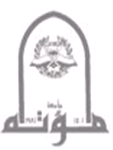 Faculty of Medicine,Mu’tah UniversityFifth-year ENT ExamsFifth-year ENT ExamsFifth-year ENT ExamsFifth-year ENT ExamsPosterior cricoarytenoid (muscle):[TA]. intrinsic muscle of larynx; origin, depression on posterior surface of lamina of cricoid; insertion, muscular process of arytenoid; action, abducts vocal folds, widening rimaglottidis as for taking a deep breath; nerve supply, recurrent laryngeal. Syn: musculuscricoarytenoideus posterior [TA].lateral cricoarytenoid (muscle):[TA]. an intrinsic muscle of larynx; origin, upper margin of arch of cricoid cartilage; insertion, muscular process of arytenoid; action, adducts vocal folds (narrows rimaglottidis); nerve supply, recurrent laryngeal. Syn: musculuscricoarytenoideuslateralis [TA].Source: Stedman’s Medical Dictionary, version 6.0, 2004